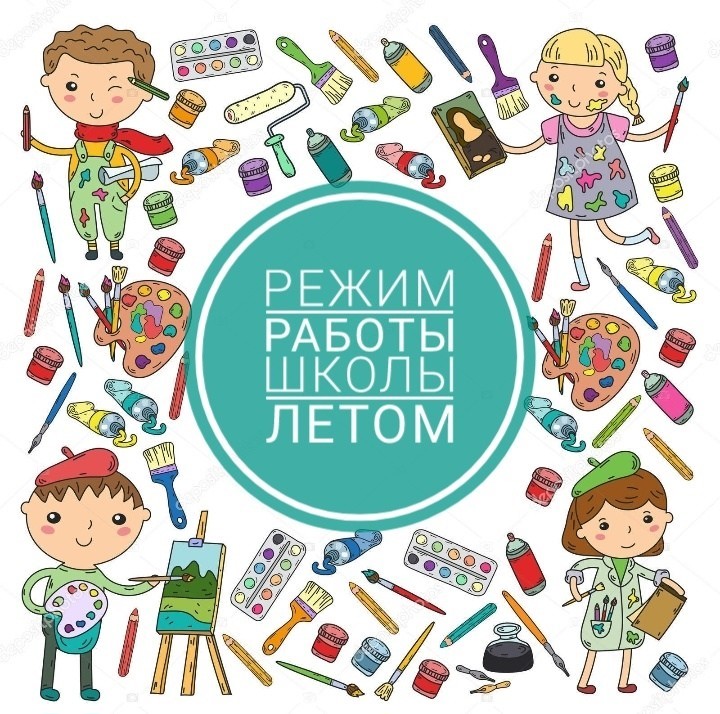                                                Календарь  интересных                                        каникул                                  Муниципальный  творческий конкурс                        "Сказка - это золото, что блестит в детских глазах"                      посвященный Международному дню детской книгис 15.03. - 15.04.2021 г.                                           https://cdo-raduga.edu.yar.ru/nashi_meropriyatiya.htmlМуниципальный конкурс  для действующих добровольческих отрядов, школьных объединений и просто волонтеров"Добро не уходит на каникулы"с 20.03.-04.04.2021 г.	                                   https://vk.com/club191305786                           https://cdo-raduga.edu.yar.ru/nashi_meropriyatiya.html